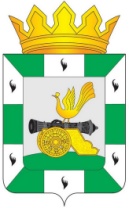 МУНИЦИПАЛЬНОЕ ОБРАЗОВАНИЕ «СМОЛЕНСКИЙ РАЙОН» СМОЛЕНСКОЙ ОБЛАСТИСМОЛЕНСКАЯ РАЙОННАЯ ДУМАРЕШЕНИЕот  января 2020 года               №  Об утверждении плана работы Смоленской районной Думы на 2020 годРуководствуясь Федеральным законом от 6 октября 2003 года 
№ 131-ФЗ «Об общих принципах организации местного самоуправления в Российской Федерации», Уставом муниципального образования «Смоленский район» Смоленской области, Смоленская районная ДумаРЕШИЛА:	Утвердить прилагаемый план работы Смоленской районной Думы на 2020 год.Председатель Смоленской районной Думы                                                        С.Е. Эсальнек    ПЛАНработы Смоленской районной Думы на 2020 годУТВЕРЖДЕН решением Смоленской районной Думы от  января 2020 года №  № п/пПеречень рассматриваемых вопросовСубъекты правотворческой инициативы(ч.2 ст. 34 Устава муниципального образования «Смоленский район» Смоленской области)Разработчик проектарешенияСрок внесения проекта в Смоленcкую районнуюДумуПостоянная комиссияСмоленской районнойДумы, ответственная за прохождение проекта1234561.Об отчете председателя Смоленской районной Думы о результатах своей деятельности, в том числе о решении вопросов, поставленных Смоленской районной Думой и выполнении плана работы Смоленской районной Думы пятого созыва за 2019 год. Смоленская районная ДумаСмоленская районная Дума январь-февральПостоянные комиссии: по бюджету и финансам;по экономической, инвестиционной деятельности и предпринимательству;по социальным вопросам2.Об утверждении плана работы Смоленской районной Думы на 2020 год.Смоленская районная Дума, Глава муниципального образования «Смоленский район» Смоленской областиСмоленская районная ДумаянварьПостоянные комиссии: по бюджету и финансам;по экономической, инвестиционной деятельности и предпринимательству;по социальным вопросам3.Об утверждении графиков личного приёма граждан председателем Смоленской районной Думы и личного приёма избирателей депутатами Смоленской районной Думы пятого созыва на 2020 год.Смоленская районная ДумаСмоленская районная Дума январьПостоянные комиссии: по бюджету и финансам;по экономической, инвестиционной деятельности и предпринимательству;по социальным вопросам4.О внесении изменений в Положение о постоянной комиссии Смоленской районной Думы по социальным вопросам, утвержденное решением Смоленской районной Думы от 26 февраля 2016 года № 10.Смоленская районная ДумаСмоленская районная Дума январьПостоянные комиссии: по бюджету и финансам;по экономической, инвестиционной деятельности и предпринимательству;по социальным вопросам5.Об отчете о деятельности отдела Министерства внутренних дел Российской Федерации по Смоленскому району за 2019 год.Смоленская районная ДумаСмоленская районная Дума,отдел Министерства внутренних дел Российской Федерации по Смоленскому району (по согласованию)февральПостоянные комиссии: по бюджету и финансам;по экономической, инвестиционной деятельности и предпринимательству;по социальным вопросам6.О рассмотрении отчета о деятельности Контрольно-ревизионной комиссии муниципального образования «Смоленский район» Смоленской области за 2019 год. Контрольно-ревизионная комиссия муниципального образования «Смоленский район» Смоленской областиКонтрольно-ревизионная комиссия муниципального образования «Смоленский район» Смоленской области, Смоленская районная ДумафевральПостоянные комиссии: по бюджету и финансам;по экономической, инвестиционной деятельности и предпринимательству;по социальным вопросам7.О награждении организаций и работников организаций, предприятий и учреждений Почётными грамотами и Дипломами муниципального образования «Смоленский район» Смоленской области по итогам работы за 2019 год.Смоленская районная Дума,Глава муниципального образования «Смоленский район» Смоленской области Смоленская районная Дума, заместитель Главы муниципального образования февраль-мартПостоянные комиссии: по бюджету и финансам;по экономической, инвестиционной деятельности и предпринимательству;по социальным вопросам8.Об информации Департамента инвестиционного развития Смоленской области по вопросу создания и функционирования на территории муниципального образования «Смоленский район» Смоленской области свободной экономической зоны.Смоленская районная Дума,Глава муниципального образования «Смоленский район» Смоленской области Смоленская районная Дума,Департамент инвестиционного развития Смоленской области (по согласованию)мартПостоянные комиссии: по бюджету и финансам;по экономической, инвестиционной деятельности и предпринимательству;по социальным вопросам9.Об информации Администрации муниципального образования «Смоленский район» Смоленской области о результатах исполнения полномочий муниципального района в сфере культуры, туризма и спорта за 2019 год.Смоленская районная Дума,Глава муниципального образования «Смоленский район» Смоленской области Смоленская районная Дума, заместитель Главы муниципального образованиямартПостоянные комиссии: по бюджету и финансам;по экономической, инвестиционной деятельности и предпринимательству;по социальным вопросам10.О награждении переходящим Кубком Администрации муниципального образования «Смоленский район» Смоленской области «Лучшее клубное учреждение культуры» имени Л.В.Чистяковой и Э.Н.Чистякова по итогам работы клубных учреждений муниципального образования «Смоленский район» Смоленской области за 2019 год.Смоленская районная Дума,Глава муниципального образования «Смоленский район» Смоленской области Смоленская районная Дума, заместитель Главы муниципального образованиямартПостоянные комиссии: по бюджету и финансам;по экономической, инвестиционной деятельности и предпринимательству;по социальным вопросам11.Об информации Администрации муниципального образования «Смоленский район» Смоленской области о проведении противопаводковых мероприятий и подготовке к пожароопасному весенне-летнему периоду 2020 года. Смоленская районная Дума,Глава муниципального образования «Смоленский район» Смоленской области Смоленская районная Дума, заместитель Главы муниципального образованиямартПостоянные комиссии: по бюджету и финансам;по экономической, инвестиционной деятельности и предпринимательству;по социальным вопросам12.О деятельности комиссии по делам несовершеннолетних и защите их прав в муниципальном образовании «Смоленский район» Смоленской области за 2019 год.Смоленская районная Дума,Глава муниципального образования «Смоленский район» Смоленской области заместитель Главы муниципального образованиямарт-апрельПостоянные комиссии: по бюджету и финансам;по экономической, инвестиционной деятельности и предпринимательству;по социальным вопросам13.Об утверждении проекта отчета об исполнении бюджета муниципального образования «Смоленский район» Смоленской области за 2019 год.Глава муниципального образования «Смоленский район» Смоленской областиФинансовое управление Администрации муниципального образования «Смоленский район» Смоленской областимарт Постоянные комиссии: по бюджету и финансам;по экономической, инвестиционной деятельности и предпринимательству;по социальным вопросам14.О назначении публичных слушаний, установлении порядка учета предложений по решению Смоленской районной Думы «Об утверждении проекта отчета об исполнении бюджета муниципального образования «Смоленский район» Смоленской области за 2019 год» и участии граждан в его обсуждении.Смоленская районная Дума Смоленская районная ДумамартПостоянные комиссии: по бюджету и финансам;по экономической, инвестиционной деятельности и предпринимательству;по социальным вопросам15.О внесении изменений и дополнений в решение Смоленской районной Думы «О бюджете муниципального образования «Смоленский район» Смоленской области на 2020 год и плановый период 2021 и 2022 годов».Глава муниципального образования «Смоленский район» Смоленской областиФинансовое управление Администрации муниципального образования Смоленский район Смоленской областимартПостоянные комиссии: по бюджету и финансам;по экономической, инвестиционной деятельности и предпринимательству;по социальным вопросам16.Об информации Департамента Смоленской области по внутренней политике об изменениях Конституции Российской Федерации и законодательства о местном самоуправлении Российской Федерации. Смоленская районная Дума,Глава муниципального образования «Смоленский район» Смоленской области Смоленская районная Дума, Департамент Смоленской области по внутренней политике (по согласованию)мартПостоянные комиссии: по бюджету и финансам;по экономической, инвестиционной деятельности и предпринимательству;по социальным вопросам17.Об утверждении кандидатур для занесения их фотографий на Доску почёта муниципального образования «Смоленский район» Смоленской области в 2020 году. Глава муниципального образования «Смоленский район» Смоленской областизаместитель Главы муниципального образованиямарт-майПостоянные комиссии: по бюджету и финансам;по экономической, инвестиционной деятельности и предпринимательству;по социальным вопросам18.Об утверждении отчета об исполнении бюджета муниципального образования «Смоленский район» Смоленской области за 2019 год.Глава муниципального образования «Смоленский район» Смоленской областиФинансовое управление Администрации муниципального образования Смоленский район Смоленской областиапрельПостоянные комиссии: по бюджету и финансам;по экономической, инвестиционной деятельности и предпринимательству;по социальным вопросам19.Об информации Смоленского районного Совета ветеранов войны, труда (пенсионеров) и правоохранительных органов об основных направлениях деятельности.Смоленская районная ДумаСмоленская районная Дума, Смоленский районный Совет ветеранов войны, труда (пенсионеров) и правоохранительных органов (по согласованию)апрельПостоянные комиссии: по бюджету и финансам;по экономической, инвестиционной деятельности и предпринимательству;по социальным вопросам20.Об информации акционерного общества «Смолстром-сервис» об основных направлениях деятельности. Смоленская районная Дума,Смоленская районная Дума,акционерное общество «Смолстром-сервис» (по согласованию)апрельПостоянные комиссии: по бюджету и финансам;по экономической, инвестиционной деятельности и предпринимательству;по социальным вопросам21.О мероприятиях, посвященных 75-й годовщины Победы в Великой Отечественной войне 1941-1945 годов. Смоленская районная Дума,Глава муниципального образования «Смоленский район» Смоленской области Смоленская районная Дума, заместитель Главы муниципального образованияапрельПостоянные комиссии: по бюджету и финансам;по экономической, инвестиционной деятельности и предпринимательству;по социальным вопросам22.Об информации Администрации муниципального образования «Смоленский район» Смоленской области об итогах прохождения отопительного сезона 2019-2020 гг. на территории муниципального образования «Смоленский район» Смоленской области. Смоленская районная Дума,Глава муниципального образования «Смоленский район» Смоленской области Смоленская районная Дума, заместитель Главы муниципального образованияапрельПостоянные комиссии: по бюджету и финансам;по экономической, инвестиционной деятельности и предпринимательству;по социальным вопросам23.Об организации летней оздоровительной кампании 2020 года на территории муниципального образования «Смоленский район» Смоленской области. Смоленская районная Дума,Глава муниципального образования «Смоленский район» Смоленской области Смоленская районная Дума, заместитель Главы муниципального образованиямайПостоянные комиссии: по бюджету и финансам;по экономической, инвестиционной деятельности и предпринимательству;по социальным вопросам24.Об информации комитета по управлению муниципальным имуществом Администрации муниципального образования «Смоленский район» Смоленской области об основных направлениях деятельности. Смоленская районная Дума, Глава муниципального образования «Смоленский район» Смоленской области Смоленская районная Дума, заместитель Главы муниципального образованиямайПостоянные комиссии: по бюджету и финансам;по экономической, инвестиционной деятельности и предпринимательству;по социальным вопросам25.Об информации Администрации муниципального образования «Смоленский район» Смоленской области и Межрайонной инспекции федеральной налоговой службы России № 6 по Смоленской области по вопросам увеличения доходной части бюджета муниципального образования «Смоленский район» Смоленской области.Глава муниципального образования «Смоленский район» Смоленской областиФинансовое управление Администрации муниципального образования «Смоленский район» Смоленской области,Межрайонная инспекция федеральной налоговой службы России № 6 по Смоленской области (по согласованию) майПостоянные комиссии: по бюджету и финансам;по экономической, инвестиционной деятельности и предпринимательству;по социальным вопросам26.Об отчете Главы муниципального образования «Смоленский район» Смоленской области 
о результатах своей деятельности, деятельности Администрации муниципального образования «Смоленский район» Смоленской области за 2019 год. Глава муниципального образования «Смоленский район» Смоленской областизаместители Главы муниципального образованияиюнь - июльПостоянные комиссии: по бюджету и финансам;по экономической, инвестиционной деятельности и предпринимательству;по социальным вопросам27.О назначении выборов депутатов Смоленской районной Думы шестого созыва.Смоленская районная ДумаСмоленская районная ДумаиюньПостоянные комиссии: по бюджету и финансам;по экономической, инвестиционной деятельности и предпринимательству;по социальным вопросам28.Об утверждении сметы расходов и положения о расходовании средств на подготовку и проведение выборов депутатов Смоленской районной Думы шестого созыва.Смоленская районная ДумаСмоленская районная ДумаиюньПостоянные комиссии: по бюджету и финансам;по экономической, инвестиционной деятельности и предпринимательству;по социальным вопросам29.Об открытии текущего счёта избирательной комиссии муниципального образования «Смоленский район» Смоленской области на подготовку и проведение выборов депутатов Смоленской районной Думы шестого созыва.Смоленская районная ДумаСмоленская районная ДумаиюньПостоянные комиссии: по бюджету и финансам;по экономической, инвестиционной деятельности и предпринимательству;по социальным вопросам30.О проекте внесения изменений в Устав муниципального образования «Смоленский район» Смоленской области.Глава муниципального образования «Смоленский район» Смоленской областизаместитель Главы муниципального образованияпервое полугодиеПостоянные комиссии: по бюджету и финансам;по экономической, инвестиционной деятельности и предпринимательству;по социальным вопросам31.О назначении публичных слушаний, установлении порядка учета предложений по решению Смоленской районной Думы «О проекте внесения изменений в Устав муниципального образования «Смоленский район» Смоленской области» и участии граждан в его обсуждении.Смоленская районная ДумаСмоленская районная Дума первое полугодиеПостоянные комиссии: по бюджету и финансам;по экономической, инвестиционной деятельности и предпринимательству;по социальным вопросам32.О внесении изменений в Устав муниципального образования «Смоленский район» Смоленской области.Глава муниципального образования «Смоленский район» Смоленской областизаместитель Главы муниципального образованияпервое полугодиеПостоянные комиссии: по бюджету и финансам;по экономической, инвестиционной деятельности и предпринимательству;по социальным вопросам33.О внесении изменений в Регламент Смоленской районной Думы.Смоленская районная ДумаСмоленская районная Думапервое полугодиеПостоянные комиссии: по бюджету и финансам;по экономической, инвестиционной деятельности и предпринимательству;по социальным вопросам34.Об информации СОГБУ «Смоленскавтодор» об основных направлениях деятельности на территории муниципального образования «Смоленский район» Смоленской области.Смоленская районная Дума Смоленская   районная Дума, СОГБУ «Смоленскавтодор» (по согласованию)первое полугодиеПостоянные комиссии: по бюджету и финансам;по экономической, инвестиционной деятельности и предпринимательству;по социальным вопросам35.Об информации акционерного общества «Спецавтохозяйство» об основных направлениях деятельности на территории муниципального образования «Смоленский район» Смоленской области.Смоленская районная ДумаСмоленская районная Дума, АО «СпецАТХ» (по согласованию)первое полугодиеПостоянные комиссии: по бюджету и финансам;по экономической, инвестиционной деятельности и предпринимательству;по социальным вопросам36.О мероприятиях, посвященных празднованию 90-летия со дня образования Смоленского района (муниципального образования «Смоленский район» Смоленской области). Смоленская районная Дума,Глава муниципального образования «Смоленский район» Смоленской области Смоленская районная Дума, заместитель Главы муниципального образованияиюльПостоянные комиссии: по бюджету и финансам;по экономической, инвестиционной деятельности и предпринимательству;по социальным вопросам37.Об информации Смоленского районного потребительского общества (Смоленского РАЙПО) об основных направлениях деятельности.Смоленская районная Дума,Смоленская районная Дума, Смоленское райпо (по согласованию)июльПостоянные комиссии: по бюджету и финансам;по экономической, инвестиционной деятельности и предпринимательству;по социальным вопросам38.Об информации отдела сельского хозяйства Администрации муниципального образования «Смоленский район» Смоленской области об основных направлениях деятельности. Смоленская районная Дума,Глава муниципального образования «Смоленский район» Смоленской области Смоленская районная Дума, заместитель Главы муниципального образованиявторое полугодие Постоянные комиссии: по бюджету и финансам;по экономической, инвестиционной деятельности и предпринимательству;по социальным вопросам39.Об информации комитета по образованию Администрации муниципального образования «Смоленский район» Смоленской области об итогах 2019-2020 учебного года и об итогах работы комиссии по проверке готовности муниципальных образовательных организаций муниципального образования «Смоленский район» Смоленской области к учебному году 2019-2020 гг.Смоленская районная Дума,Глава муниципального образования «Смоленский район» Смоленской области Смоленская районная Дума, заместитель Главы муниципального образованияавгустПостоянные комиссии: по бюджету и финансам;по экономической, инвестиционной деятельности и предпринимательству;по социальным вопросам40.Об итогах летней оздоровительной кампании 2020 года на территории муниципального образования «Смоленский район» Смоленской области. Смоленская районная Дума,Глава муниципального образования «Смоленский район» Смоленской области Смоленская районная Дума, заместитель Главы муниципального образования августПостоянные комиссии: по бюджету и финансам;по экономической, инвестиционной деятельности и предпринимательству;по социальным вопросам41.О результатах работы постоянных комиссий Смоленской районной Думы за первое полугодие 2020 года. Смоленская районная ДумаСмоленская районная Дума августПостоянные комиссии: по бюджету и финансам;по экономической, инвестиционной деятельности и предпринимательству;по социальным вопросам42.Об информации начальника отдела Смоленского областного государственного казенного учреждения «Центр занятости населения города Смоленска» в Смоленском районе об основных направлениях деятельности на территории муниципального образования «Смоленский район» Смоленской области.Смоленская районная ДумаСмоленская районная Дума, отдел Смоленского областного государственного казенного учреждения «Центр занятости населения города Смоленска» в Смоленском районе (по согласованию)второе полугодиеПостоянные комиссии: по бюджету и финансам;по экономической, инвестиционной деятельности и предпринимательству;по социальным вопросам43.Об утверждении отчета о поступлении и расходовании средств местного бюджета, выделенных избирательной комиссии муниципального образования «Смоленский район» Смоленской области на подготовку и проведение выборов депутатов Смоленской районной Думы шестого созыва.Смоленская районная ДумаСмоленская районная Дума, избирательная комиссия муниципального образования «Смоленский район» Смоленской областиноябрьПостоянные комиссии Смоленской районной Думы44.О внесении изменений и дополнений в решение Смоленской районной Думы «О бюджете муниципального образования «Смоленский район» Смоленской области на 2020 год и плановый период 2021 и 2022 годов».Глава муниципального образования «Смоленский район» Смоленской областифинансовое управление Администрации муниципального образования «Смоленский район» Смоленской областисентябрь, ноябрь, декабрьПостоянные комиссии Смоленской районной Думы45.О проекте бюджета муниципального образования «Смоленский район» Смоленской области на 2021 год и плановый период 2022 и 2023 годов.Глава муниципального образования «Смоленский район» Смоленской областифинансовое управление Администрации муниципального образования «Смоленский район» Смоленской областиноябрьПостоянные комиссии Смоленской районной Думы46.О назначении публичных слушаний, установлении порядка учета предложений по решению Смоленской районной Думы «О проекте бюджета муниципального образования «Смоленский район» Смоленской области на 2021 год и плановый период 2022 и 2023 годов» и участии граждан в его обсуждении. Смоленская районная Дума Смоленская районная Дума,финансовое управление Администрации муниципального образования «Смоленский район» Смоленской областиноябрьПостоянные комиссии Смоленской районной Думы47.О бюджете муниципального образования «Смоленский район» Смоленской области на 2021 год и плановый период 2022 и 2023 годов. Глава муниципального образования «Смоленский район» Смоленской областифинансовое управление Администрации муниципального образования «Смоленский район» Смоленской областидекабрьПостоянные комиссии Смоленской районной Думы48.Рассмотрение проектов, в рамках компетенции Смоленской районной Думы, внесенных Главой муниципального образования «Смоленский район» Смоленской области. Глава муниципального образования «Смоленский район» Смоленской областиСмоленская районная Дума, заместитель Главы муниципального образованиявторое полугодиеПостоянные комиссии Смоленской районной Думы